§6409.  Suspension of license for failure to appear, answer or pay(REALLOCATED FROM TITLE 12, SECTION 6408)If a license is suspended pursuant to Title 14, section 3142, the suspension remains in effect and that person is ineligible to obtain or hold a license until the person pays the fine.  Except for a limited entry fishery, as defined in section 6310‑A, subsection 2, upon payment of the fine and on condition of payment of a $25 administrative fee to the department, the suspension is rescinded and the person's eligibility to obtain or hold a license reinstated.  For a limited entry fishery, as defined in section 6310‑A, subsection 2, in order for the suspension to be rescinded and the person's eligibility to obtain or hold a license to be reinstated, the person must purchase the license and pay the $25 administrative fee to the department by no later than the end of the calendar year following the year in which the fine is paid.  For the purposes of this section, "fine" has the same meaning as in Title 14, section 3141, subsection 1.  [PL 2019, c. 642, §2 (AMD).]SECTION HISTORYRR 1999, c. 2, §13 (RAL). PL 2009, c. 561, §14 (AMD). PL 2019, c. 642, §2 (AMD). The State of Maine claims a copyright in its codified statutes. If you intend to republish this material, we require that you include the following disclaimer in your publication:All copyrights and other rights to statutory text are reserved by the State of Maine. The text included in this publication reflects changes made through the First Regular and First Special Session of the 131st Maine Legislature and is current through November 1, 2023
                    . The text is subject to change without notice. It is a version that has not been officially certified by the Secretary of State. Refer to the Maine Revised Statutes Annotated and supplements for certified text.
                The Office of the Revisor of Statutes also requests that you send us one copy of any statutory publication you may produce. Our goal is not to restrict publishing activity, but to keep track of who is publishing what, to identify any needless duplication and to preserve the State's copyright rights.PLEASE NOTE: The Revisor's Office cannot perform research for or provide legal advice or interpretation of Maine law to the public. If you need legal assistance, please contact a qualified attorney.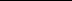 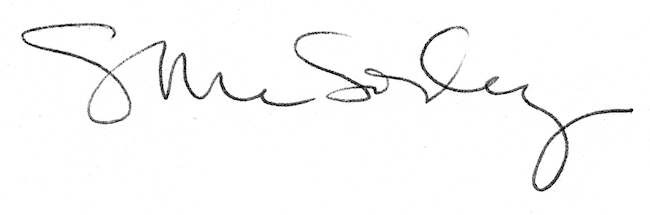 